【異動】別の学校にデータを移行する方法
ロイロノート・スクールでは「インポート」「エクスポート」で別の学校にデータを移行できます。異動前の学校IDでの操作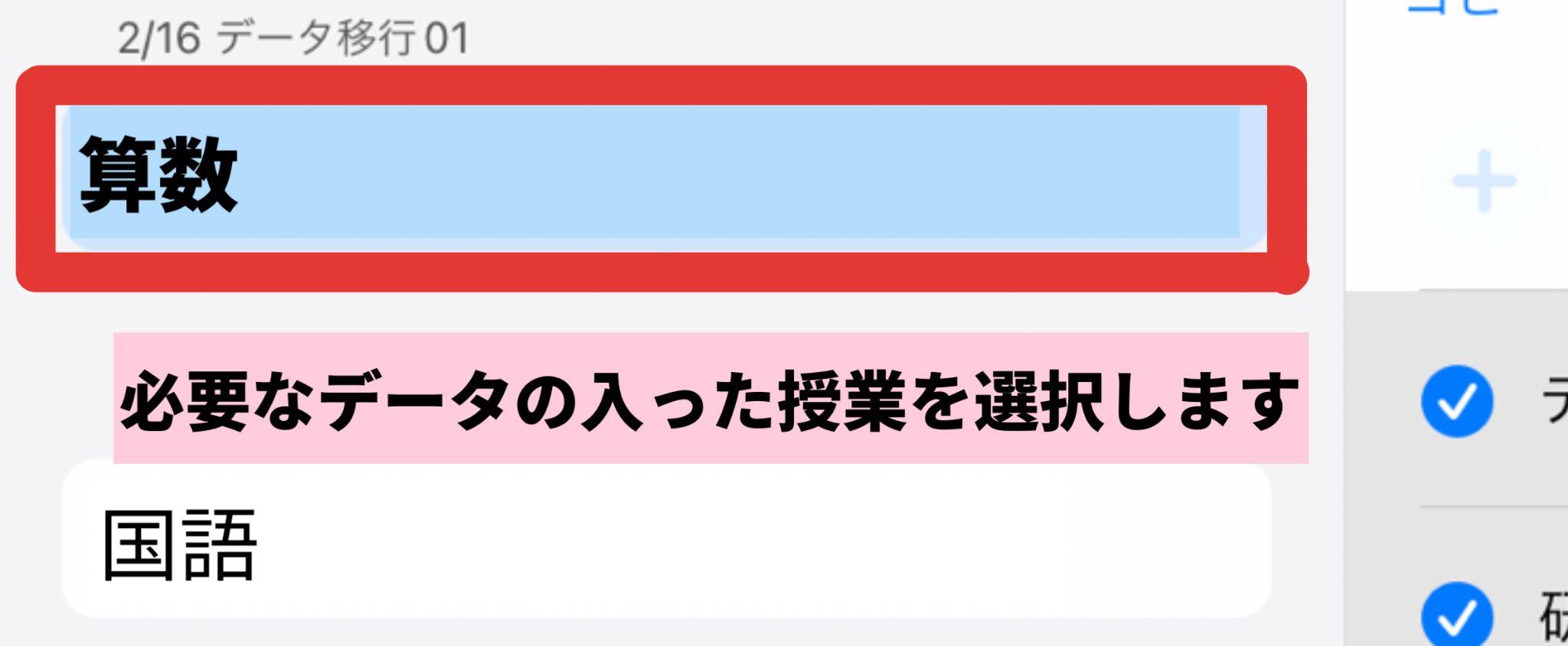 ① 異動前の学校IDでのログイン・授業の選択異動前の学校IDでログインし、必要なデータのはいった「授業」を選択します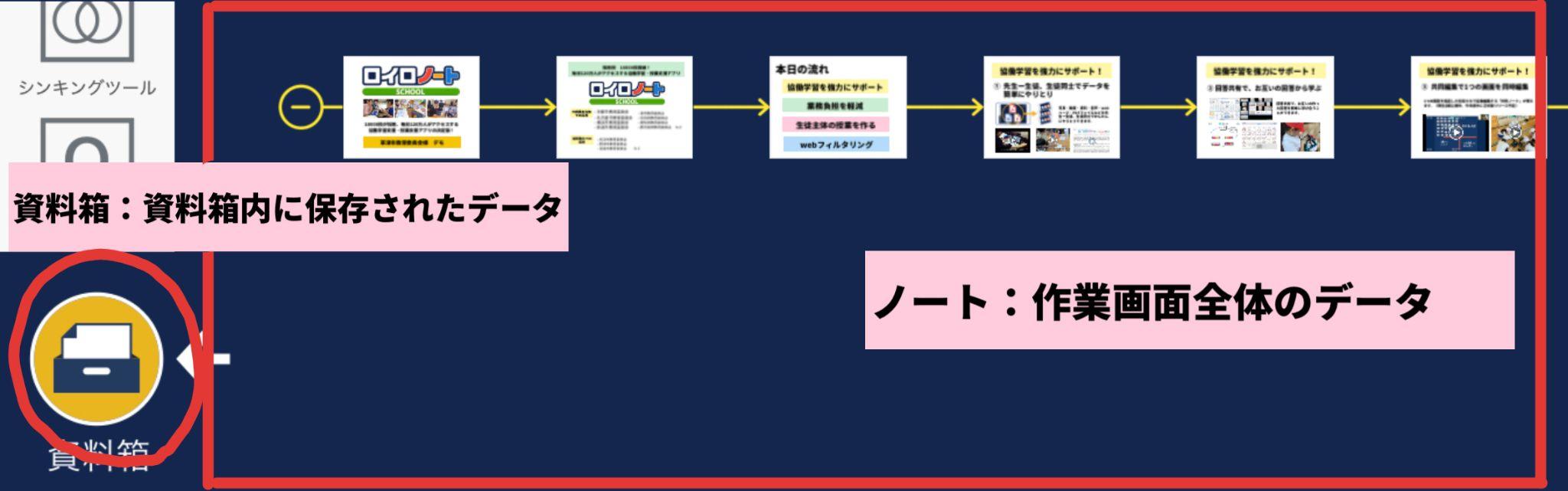 ② データのエクスポート（取り出し）データは、「ノート」または「資料箱」からエクスポート（取り出し）することができます異動後の学校IDでの操作① 異動後の学校IDでのログイン・授業の選択異動後の学校IDでログインし、データを移行したい「授業」を選択します② データのインポート（取り込み）異動前の学校からエクスポートしたデータを異動後の学校に取り込むことができます。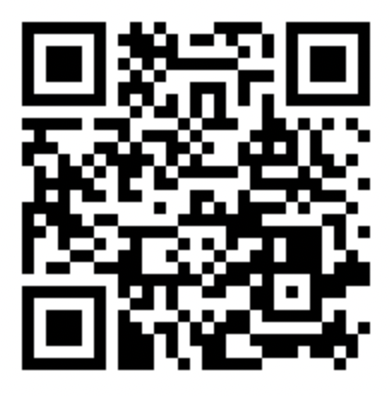 
詳細説明はこちらのページをご参照くださいhttps://bit.ly/3u7KWpY「ノート」のデータのエクスポート「ノート」のデータのエクスポート1 エクスポートを選択するノート選択画面の右上にある＞「エクスポート」を選択します。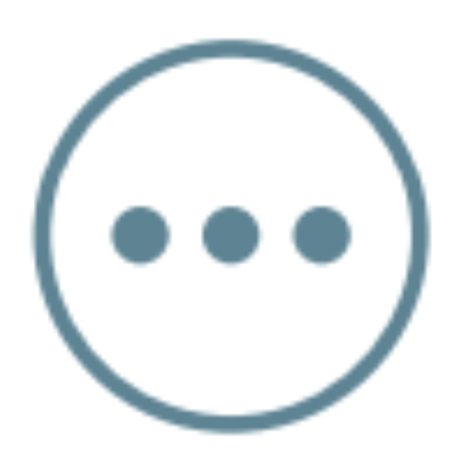 2 エクスポートするノートの選択エクスポートするノートを選択し、「エクスポート」ボタンを選択します。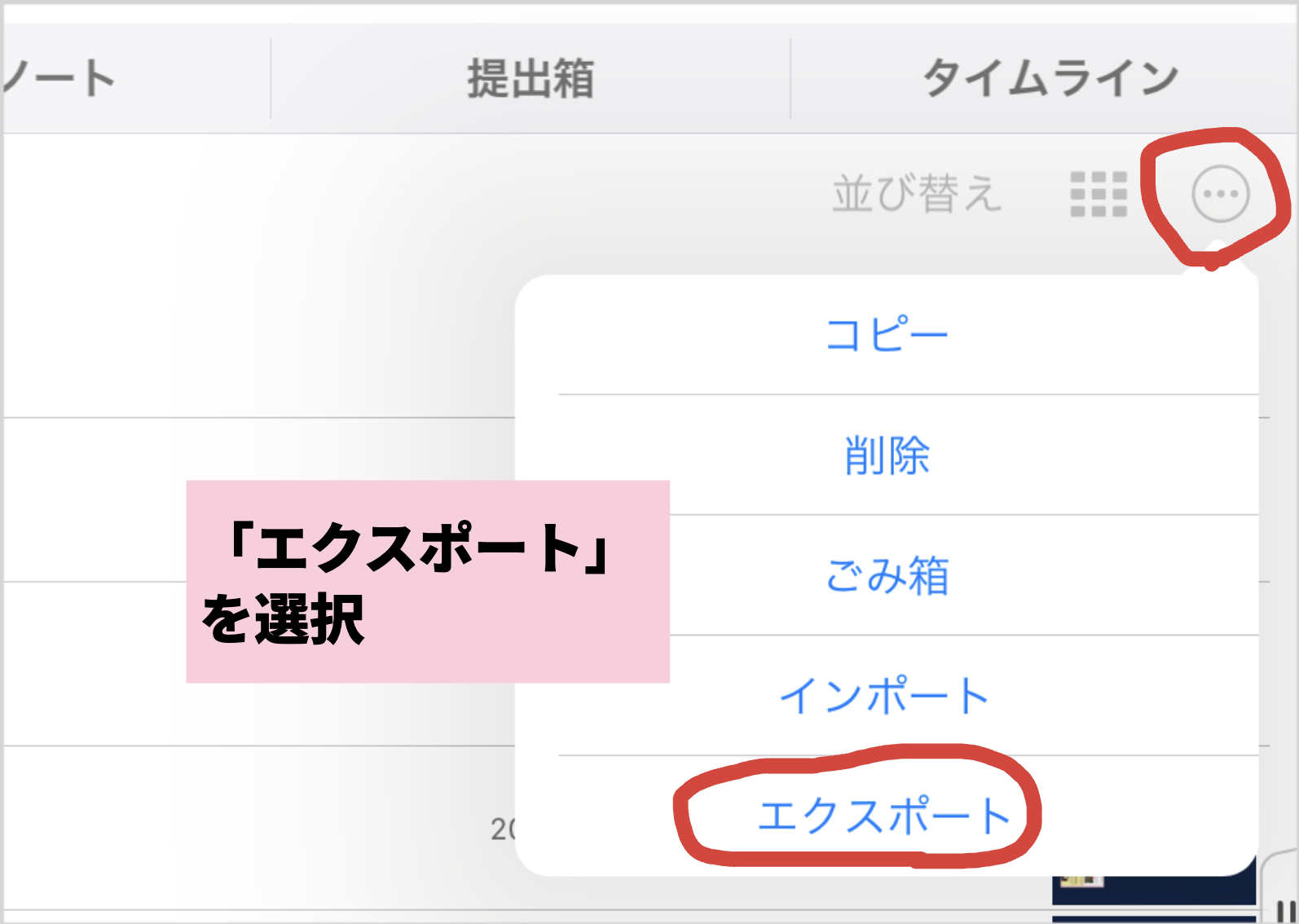 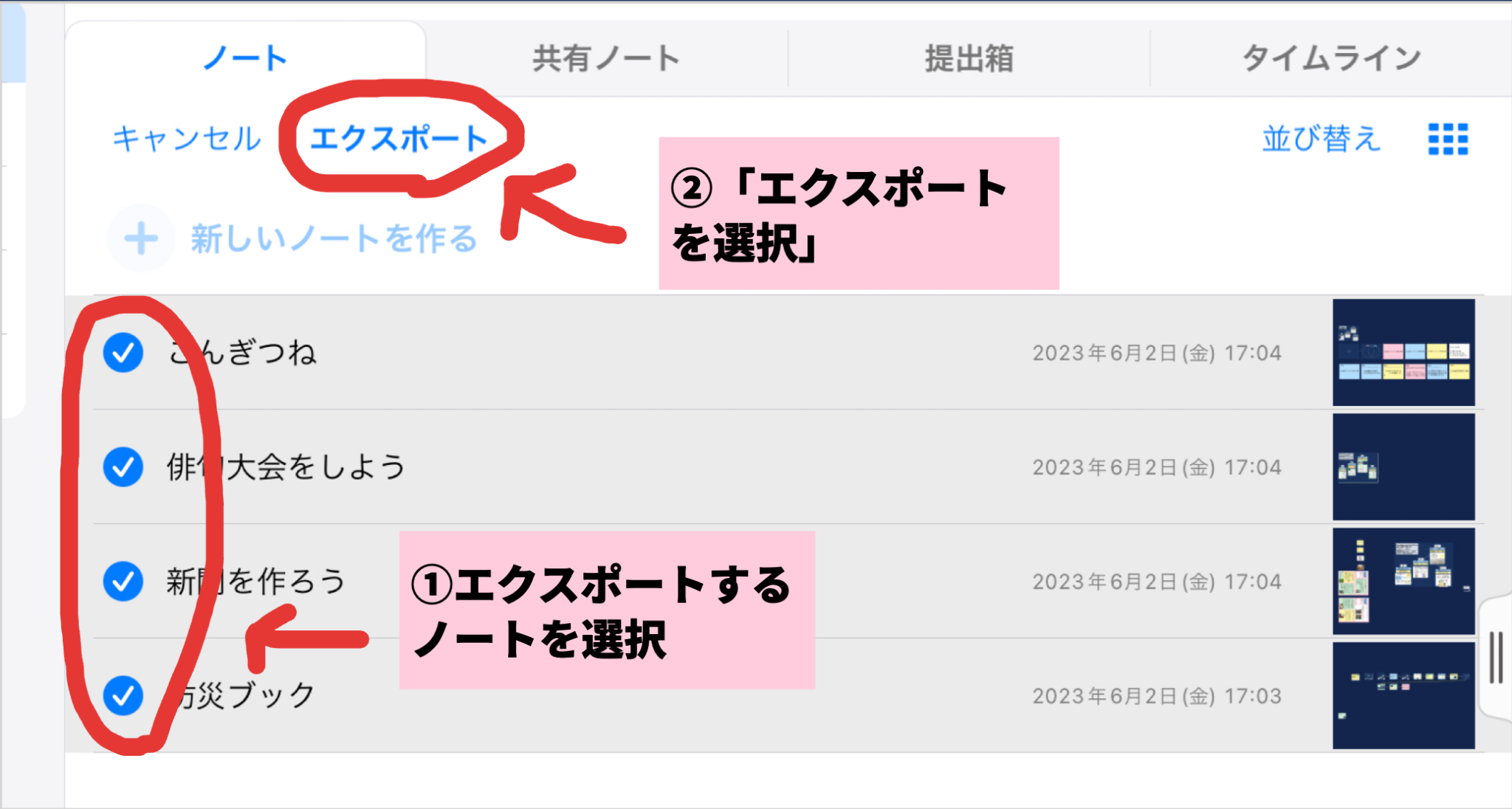 資料箱のデータのエクスポート：マイフォルダのデータをエクスポートできます資料箱のデータのエクスポート：マイフォルダのデータをエクスポートできます1 マイフォルダ内でエクスポートを選択するマイフォルダを開き、ボタンを選択し、「エクスポート」を選択します2 エクスポートする資料の選択エクスポートする資料を選択し、「エクスポート」ボタンを選択します。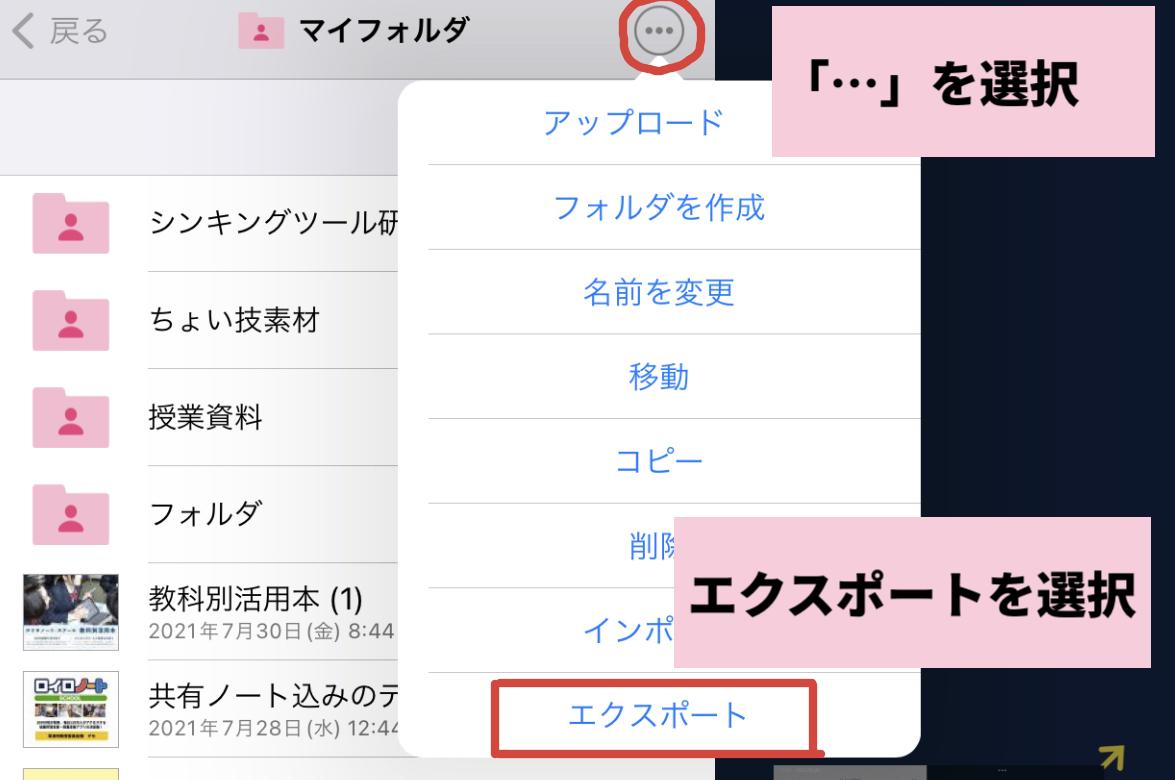 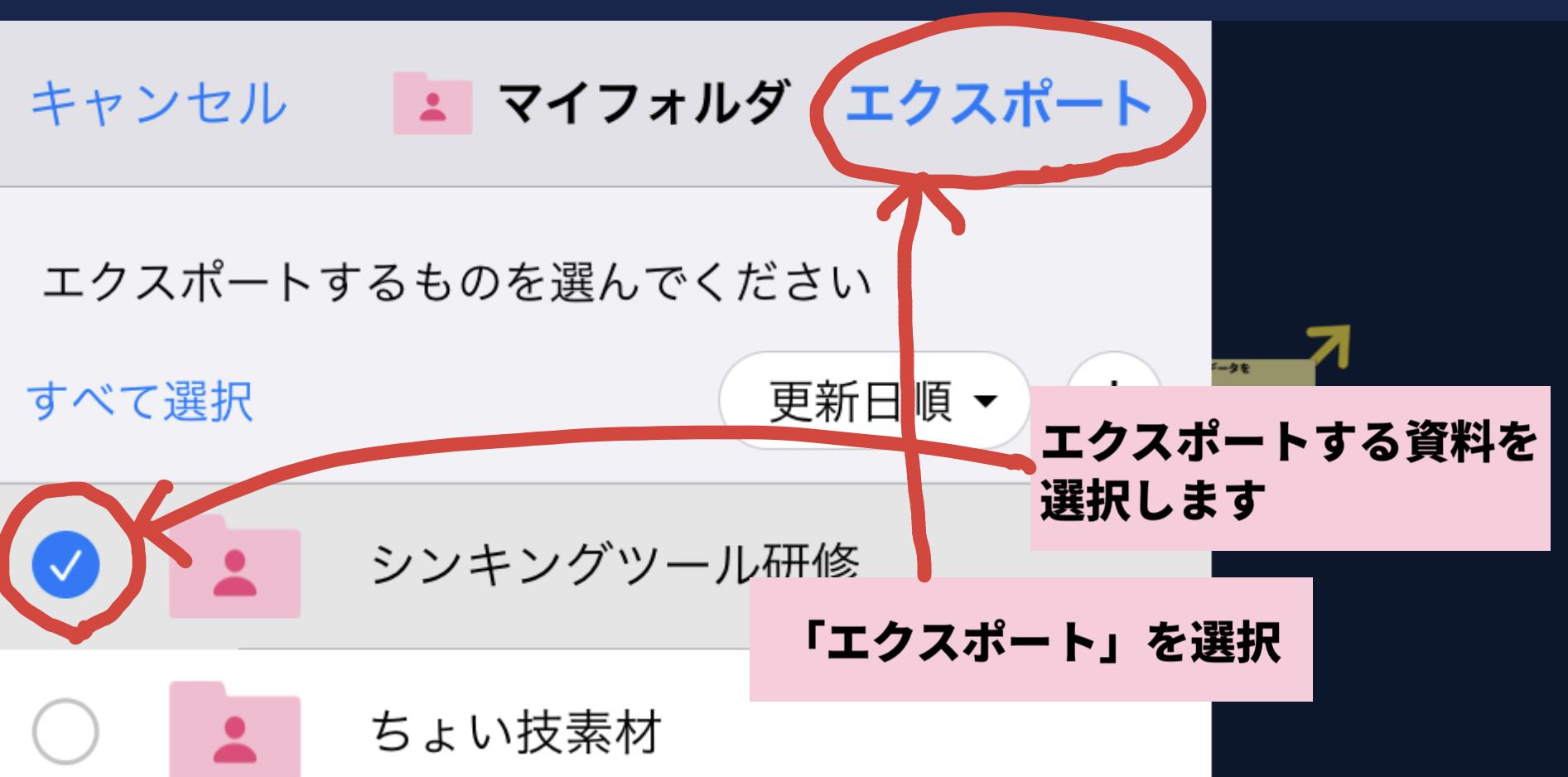 「ノート」のデータのインポート「ノート」のデータのインポート1 インポートを選択するノート選択画面の右上にある ＞「インポート」を選択します。2 インポートするノートの選択インポートしたいノートデータを選択して「開く」を選択します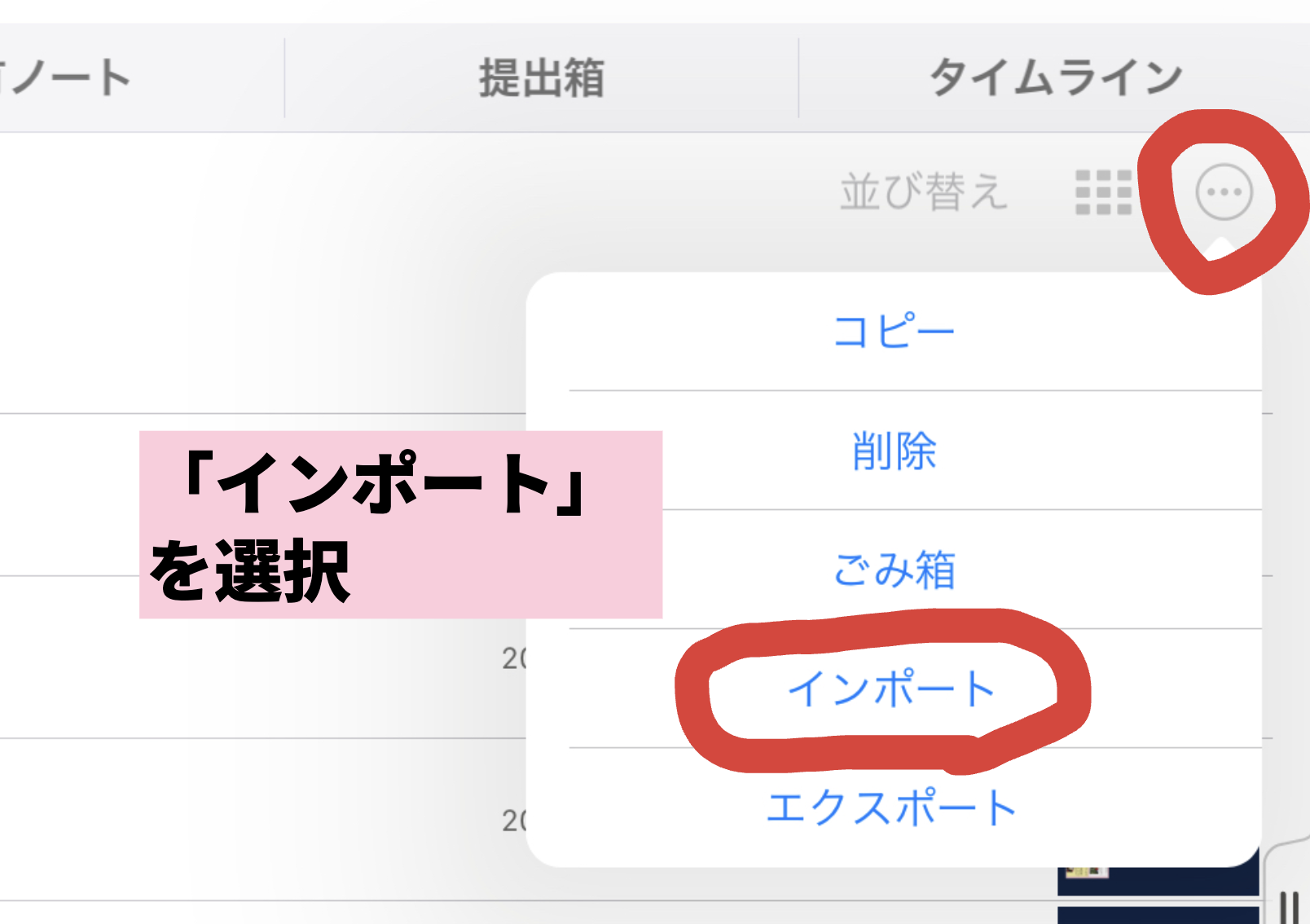 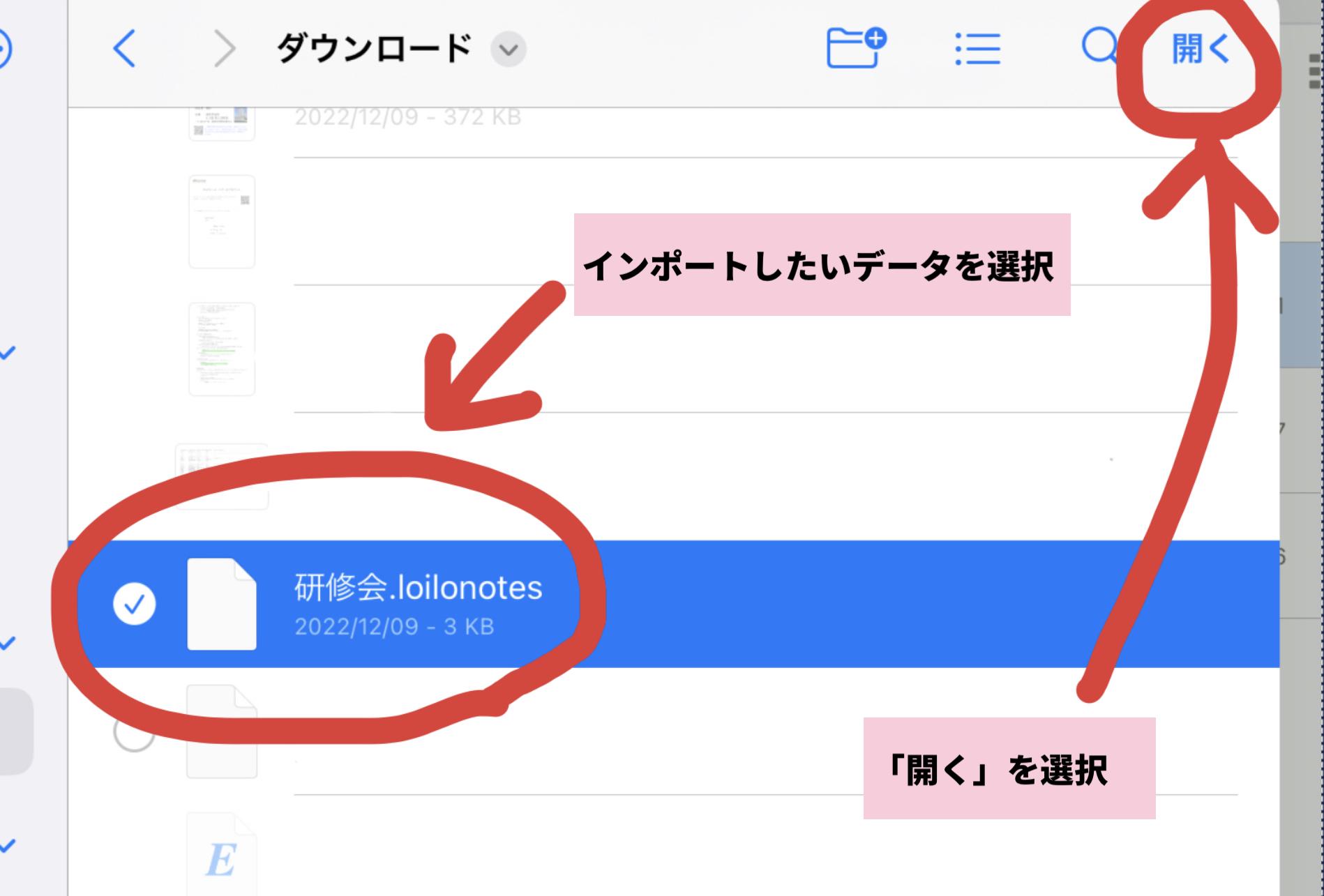 資料箱のデータのインポート：マイフォルダにデータをインポートできます資料箱のデータのインポート：マイフォルダにデータをインポートできます1 マイフォルダ内でインポートを選択するマイフォルダを開き、ボタンを選択し、「インポート」を選択します2 インポートする資料の選択インポートしたいデータを選択してインポート先のフォルダ名を入力します。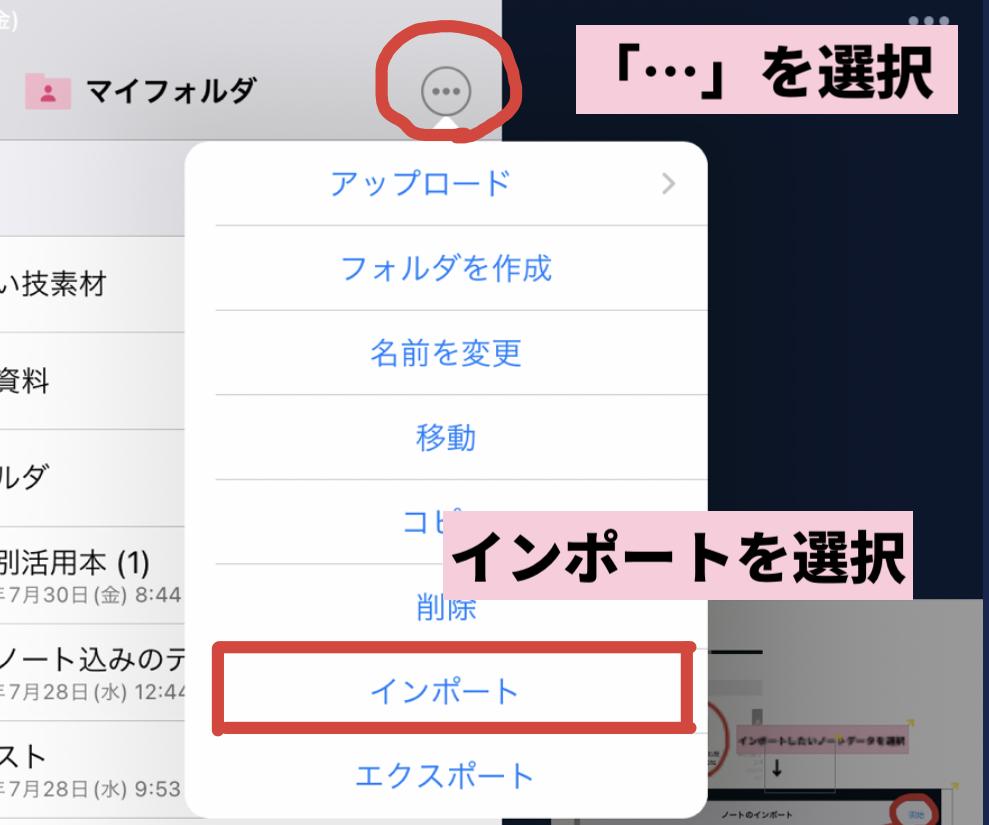 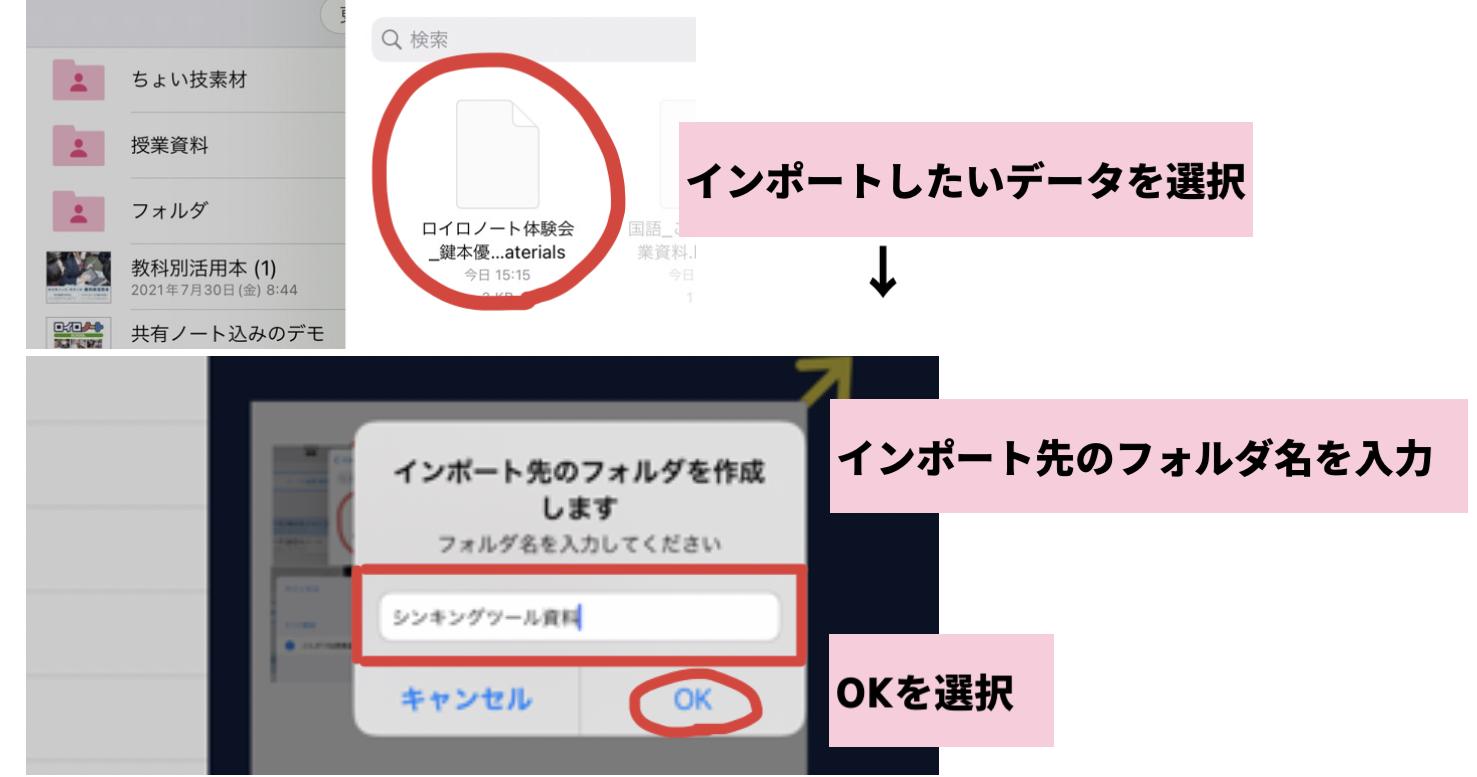 